Don’t forget Mrs Thurman and Miss Parsonage are available on the below email address to support you and your child at this difficult time. Please use the email address to ask any question you might have about this learning.We are here for you!Maple: maple@hollyhill.bham.sch.ukFir: fir@hollyhill.bham.sch.ukMondayTuesdayWednesdayThursdayFridaySpelling/PhonicsPhonics PlayUsername – march20Password - homeStarter – Ph 5 songhttps://youtu.be/YPW-ZkhRUPYRevision of all Phase 5 sounds Odd and Bob https://www.phonicsbloom.com/uk/game/odd-and-bob?phase=5Starter – Ph 5 songhttps://youtu.be/YPW-ZkhRUPYRevision of all Phase 5 sounds Phonics Froghttps://www.phonicsbloom.com/uk/game/phonics-frog?phase=5Starter – Ph 5 songhttps://youtu.be/YPW-ZkhRUPYPhase 5 Tricky WordsTricky Trucks https://www.phonicsbloom.com/uk/game/tricky-trucks?phase=5Starter – Ph 5 songhttps://youtu.be/YPW-ZkhRUPYPhase 5 revisionYes/No Yetihttps://www.phonicsbloom.com/uk/game/yes-no-yeti?phase=5Starter – Ph 5 songhttps://youtu.be/YPW-ZkhRUPYPhase 5 a-e and o-ehttp://www.ictgames.com/mobilePage/forestPhonics/index.htmlEnglishHandwritingCan you practise forming the lettersq, r, s, t, uCan you think of 3 words starting with  r, s, t, uand practise writing these.Can you use these words in sentences of your own?DiaryThis week, I would like you to write your own diary. Each day, can you write about What you have been up to?How did you feel?What have you enjoyed?What would you like to do next?Don’t forgetCapital lettersFull stops‘and’AdjectivesfeelingsDiary.Today is wicked Wednesday. What have you been doing?What you have been up to?How did you feel?What have you enjoyed?What would you like to do next?Don’t forgetCapital lettersFull stops‘and’AdjectivesfeelingsDiaryToday is terrific Thursday. What has made your day so terrific?What you have been up to?How did you feel?What have you enjoyed?What would you like to do next?Don’t forgetCapital lettersFull stops‘and’AdjectivesfeelingsDiaryToday is fantastic Friday. What has made your day so fantastic?What you have been up to?How did you feel?What have you enjoyed?What would you like to do next?What are you going to do over the weekend?Don’t forgetCapital lettersFull stops‘and’AdjectivesfeelingsMathsStarter – Counting in 10’shttps://www.youtube.com/watch?v=W8CEOlAOGasSummer Term – Week 3 (It does state week commencing 4th May)Lesson 1 – Part – Whole relationship number bondshttps://whiterosemaths.com/homelearning/year-1/Starter – Counting in 5’shttps://www.youtube.com/watch?v=amxVL9KUmq8Summer Term – Week 3 (It does state week commencing 4th May)Lesson 2 – Fact families – linking addition and subtraction.https://whiterosemaths.com/homelearning/year-1/Starter – Counting in 2’shttps://www.youtube.com/watch?v=OCxvNtrcDIsSummer Term – Week 3 (It does state week commencing 4th May)Lesson 3 – Add together and find a part.https://whiterosemaths.com/homelearning/year-1/Starter – Days of the weekhttps://www.youtube.com/watch?v=mXMofxtDPUQSummer Term – Week 3 (It does state week commencing 4th May)Lesson 4 – Add more and count on within 20 on.https://whiterosemaths.com/homelearning/year-1/Starter – Months of the yearhttps://www.youtube.com/watch?v=Fe9bnYRzFvk&vl=enSummer Term – Week 3 (It does state week commencing 4th May)Lesson 5 – Maths Challengehttps://whiterosemaths.com/homelearning/year-1/ReadingTo access these books please follow this link:https://www.oxfordowl.co.uk/?selLanguage=en&mode=hubOnce on this webpage please click the class login and enter;Username: hhmaplePassword: maple1Username: hhfirPassword: Fir1Once you are logged in click on the bookshelf and search for the title your child will be reading.Please choose the appropriate level book for your child. Phase 3 Book – Red Level Book 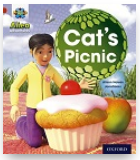 Please spend today reading to page 7.Phase 4 Book – Blue Level Book 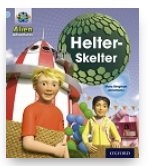 Please spend today reading to page 7.Phase 5 Book – Green Level Book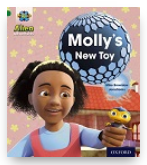 Please spend today reading to page 7.Comprehension Questions.Please spend some time revising the pages your child read yesterday and then answer the questions below.Phase 3 Book – Red Level Book 1. What’s watching Cat has she unzips the bag?2. What do you think the duck is going to do?3. Who is in the box?4. Why does the duck peck at the picnic?5. What do you think the duck is going to do with Nok?Phase 4 Book – Blue Level Book 1. Where were Cat, Tiger and Nok?2. What did Nok spot?3. Why do you think he wanted to go up there?4. How do you think Nok feels at the top of the helter skelter?5. Where did Cat look for Nok?Phase 5 Book – Green Level Book1. What was Nok looking at after he woke up?2. Who was playing with Tiger?3. What were they playing?4. Who’s bedroom did Nok go in to?5. Where were Molly’s dolls?6. What did they tie the string to?7. Where did Nok hide?8. Who do you think is coming?9. What does Molly call her new doll?10. What does trotted mean?Comprehension Questions.Please spend some time reading pages 8-11 then answer the questions below.Phase 3 Book – Red Level Book 1. Why does Cat tell Nok to let go of the bun?2. What does yell mean?3. What do you think will happen after Nok drops the bun?4. Where is Nok stuck?5. How do you think Nok will get out?Phase 4 Book – Blue Level Book 1. What does the word steep mean?2. Why was he to high up?3. What do you think Tiger’s clever plan is going to be?4. What was he holding on to?5. Where did he go?Phase 5 Book – Green Level Book1. Why did Max and Tiger come upstairs?2. Do you think Nok needs to escape?3. How does Molly feel when Max asks for Nok back?4. What do you think Tiger’s plan is?Comprehension Questions.Please spend some time reading pages 12-15 then answer the questions below.Phase 3 Book – Red Level Book 1. What does Cat use to cross the mud?2. What do Cat and Nok tuck into?3. How do Cat and Nok feel now?Phase 4 Book – Blue Level Book 1. What does floated mean?2. ‘Why did Tiger say ‘Quick, grab my hand!’?3. What did the balloons hit?4. What did Tiger and Nok fall into?5. What did they use to get down on the Helter-Skelter?Phase 5 Book – Green Level Book1.  What does creep mean?2.  Why does Max whisper to Nok?3.  How did Max, Tiger and Nok leave the room?4. Why was Nok glad to be back?Comprehension Questions.Phase 3 Book – Red Level Book Use page 16 to retell the story in your own words.Phase 4 Book – Blue Level Book Use page 16 to retell the story in your own words.Phase 5 Book – Green Level BookUse page 16 to retell the story in your own words.TopicScience – Materials What are materials?How can they be used?What does man-made mean?What does natural mean?I would like you to investigate different objects around your home. What material are they made out of?Where does that material come from?Can you find different materials and sort them into man-made and natural? Can you name each material?Task –Following the theme of materials and with it being spring, I would like you to create your own material picture. You could create a frame for your picture too. You don’t need to glue anything down. Just construct your picture on the floor, outside or on the table and ask mom, dad or a carer to take a picture of it. Once you have your picture could you please send them to us so we can swarm the school website with your amazing work. Science – Materials What are materials?How can they be used?What does man-made mean?What does natural mean?I would like you to investigate different objects around your home. What material are they made out of?Where does that material come from?Can you find different materials and sort them into man-made and natural? Can you name each material?Task –Following the theme of materials and with it being spring, I would like you to create your own material picture. You could create a frame for your picture too. You don’t need to glue anything down. Just construct your picture on the floor, outside or on the table and ask mom, dad or a carer to take a picture of it. Once you have your picture could you please send them to us so we can swarm the school website with your amazing work. Science – Materials What are materials?How can they be used?What does man-made mean?What does natural mean?I would like you to investigate different objects around your home. What material are they made out of?Where does that material come from?Can you find different materials and sort them into man-made and natural? Can you name each material?Task –Following the theme of materials and with it being spring, I would like you to create your own material picture. You could create a frame for your picture too. You don’t need to glue anything down. Just construct your picture on the floor, outside or on the table and ask mom, dad or a carer to take a picture of it. Once you have your picture could you please send them to us so we can swarm the school website with your amazing work. Science – Materials What are materials?How can they be used?What does man-made mean?What does natural mean?I would like you to investigate different objects around your home. What material are they made out of?Where does that material come from?Can you find different materials and sort them into man-made and natural? Can you name each material?Task –Following the theme of materials and with it being spring, I would like you to create your own material picture. You could create a frame for your picture too. You don’t need to glue anything down. Just construct your picture on the floor, outside or on the table and ask mom, dad or a carer to take a picture of it. Once you have your picture could you please send them to us so we can swarm the school website with your amazing work. Science – Materials What are materials?How can they be used?What does man-made mean?What does natural mean?I would like you to investigate different objects around your home. What material are they made out of?Where does that material come from?Can you find different materials and sort them into man-made and natural? Can you name each material?Task –Following the theme of materials and with it being spring, I would like you to create your own material picture. You could create a frame for your picture too. You don’t need to glue anything down. Just construct your picture on the floor, outside or on the table and ask mom, dad or a carer to take a picture of it. Once you have your picture could you please send them to us so we can swarm the school website with your amazing work. PEOur health and well-being is very important as well as channelling our mind and thoughts. Why not give yoga a try! Take a look at the link below. https://www.youtube.com/watch?v=X655B4ISakg Our health and well-being is very important as well as channelling our mind and thoughts. Why not give yoga a try! Take a look at the link below. https://www.youtube.com/watch?v=X655B4ISakg Our health and well-being is very important as well as channelling our mind and thoughts. Why not give yoga a try! Take a look at the link below. https://www.youtube.com/watch?v=X655B4ISakg Our health and well-being is very important as well as channelling our mind and thoughts. Why not give yoga a try! Take a look at the link below. https://www.youtube.com/watch?v=X655B4ISakg Our health and well-being is very important as well as channelling our mind and thoughts. Why not give yoga a try! Take a look at the link below. https://www.youtube.com/watch?v=X655B4ISakg 